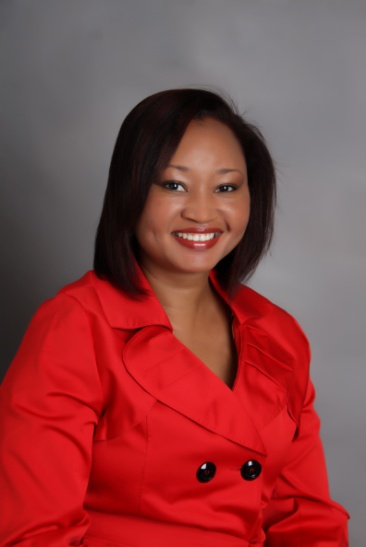 Dr. Christine Fray-AikenLecturer and DL Liaison  OFFICER, College of Health SciencesDr. Fray-Aiken was appointed the College of Health Sciences DL Liaison Officer in September 2010. Dr. Fray-Aiken is enthused by technology and has been incorporating animation, video clips, among other resources in her lecture sessions since 2006. Her role involves coordinating training sessions for faculty and facilitating access to modules. Dr. Fray-Aiken notes that there has been a positive change in faculty attitude and acceptance toward integrating technology into the teaching and learning process based on the increasing number of modules with an online presence in the College.      Ms. Christine O’SullivanLecturer and DL Liaison OfficerFaculty of Science & SportChristine O’Sullivan has been the DL Liaison Officer for the Faculty of Science and Sport since September 2016.  She, in collaboration with the faculty’s Online Course Development Officer, is responsible for facilitating the creation of both web-assisted and fully online modules in the faculty and enhancing student learning through online applications.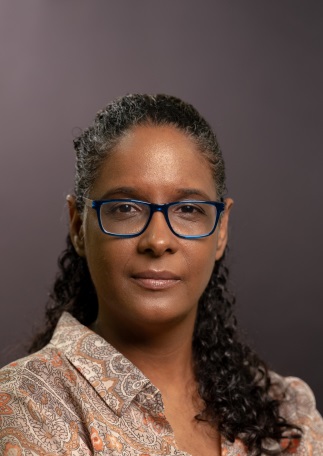 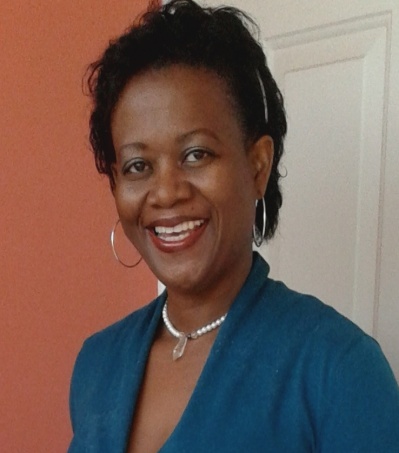 Mrs. Michelle Stewart-McKoyLecturer and DL Liaison OFFICER (OutGoing), Faculty of Education & Liberal StudiesMrs Stewart-McKoy is the new kid on the block.  She assumed the role of DL Liaison Officer for the Faculty of Education and Liberal Studies in August 2014.  Her interests include gamification techniques, game-based learning and e-learning-enhanced virtual learning environments, especially the MOODLE platform. Mrs. Stewart-McKoy envisioned that her role will primarily involve collaboration with the Office of Distance Learning in getting teachers and students to teach and learn with “E’s”.  Mr. Fernandez AndersonLecturer and DL Liaison officerFaculty of Built EnvironmentMr. Anderson was appointed the DL Liaison Officer for the Faculty in June 2013. His areas of expertise are AutoCAD and Revit Architecture.  He teaches Introduction to Computer Aided Design & Drafting and Computer Aided Design & Drafting in the School of Building and Land Management.Mr. Anderson has a Bachelor of Construction Engineering & Management (UTech), and a Master of Science in Management (University of Birmingham - UK).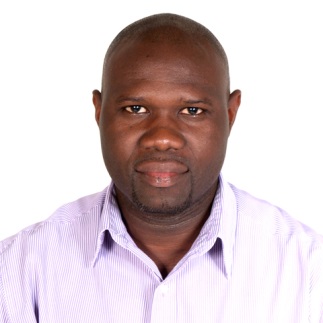 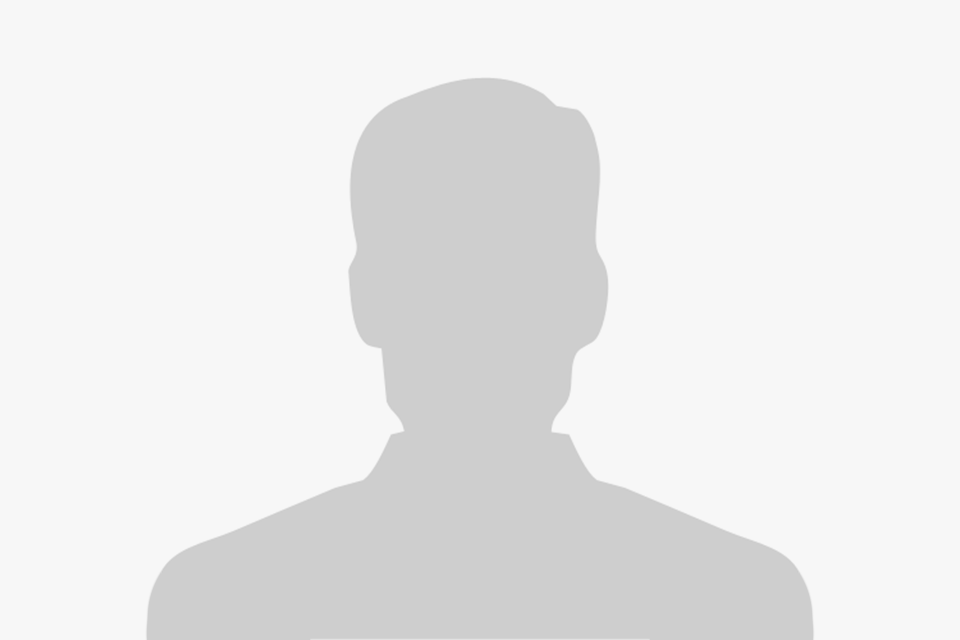 Mr. Alwyn JohnsonLecturer and DL Liaison OfficerSchool of EngineeringLorem ipsum dolor sit amet, consectetur adipiscing elit. Mauris ut interdum sem, a congue felis. Suspendisse ut leo placerat, lobortis diam id, luctus nulla. Quisque sagittis nunc sed justo maximus, a aliquet dui porttitor. Etiam vitae est metus. Nunc in lacus facilisis, suscipit dui vel, porttitor ante. Nulla tinciduNt euismod convallis.Dr. Paulette Trowers-LawrenceLecturer and DL Liaison OFFICER, Joan Duncan School of Entrepreneurship, Ethics and LeadershipLorem ipsum dolor sit amet, consectetur adipiscing elit. Mauris ut interdum sem, a congue felis. Suspendisse ut leo placerat, lobortis diam id, luctus nulla. Quisque sagittis nunc sed justo maximus, a aliquet dui porttitor. Etiam vitae est metus. Nunc in lacus facilisis, suscipit dui vel, porttitor ante. Nulla tincidunt euismod convallis. 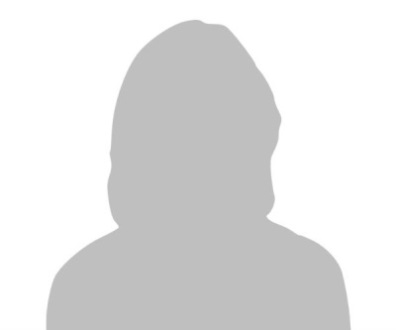 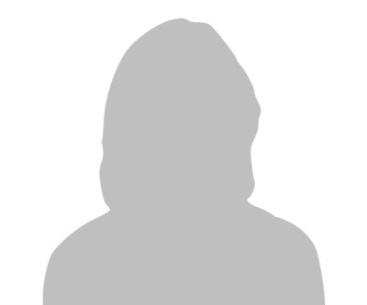 Ms. Karlene Black	Lecturer and dl liaison OFFICER, school of computing & information technologyLorem ipsum dolor sit amet, consectetur adipiscing elit. Mauris ut interdum sem, a congue felis. Suspendisse ut leo placerat, lobortis diam id, luctus nulla. Quisque sagittis nunc sed justo maximus, a aliquet dui porttitor. Etiam vitae est metus. Nunc in lacus facilisis, suscipit dui vel, porttitor ante. Nulla tincidunt euismod convallis.Mr. Christopher ColyardLecturer and dl liaison OFFICER, school of business administrationLorem ipsum dolor sit amet, consectetur adipiscing elit. Mauris ut interdum sem, a congue felis. Suspendisse ut leo placerat, lobortis diam id, luctus nulla. Quisque sagittis nunc sed justo maximus, a aliquet dui porttitor. Etiam vitae est metus. Nunc in lacus facilisis, suscipit dui vel, porttitor ante. Nulla tincidunt euismod convallis.  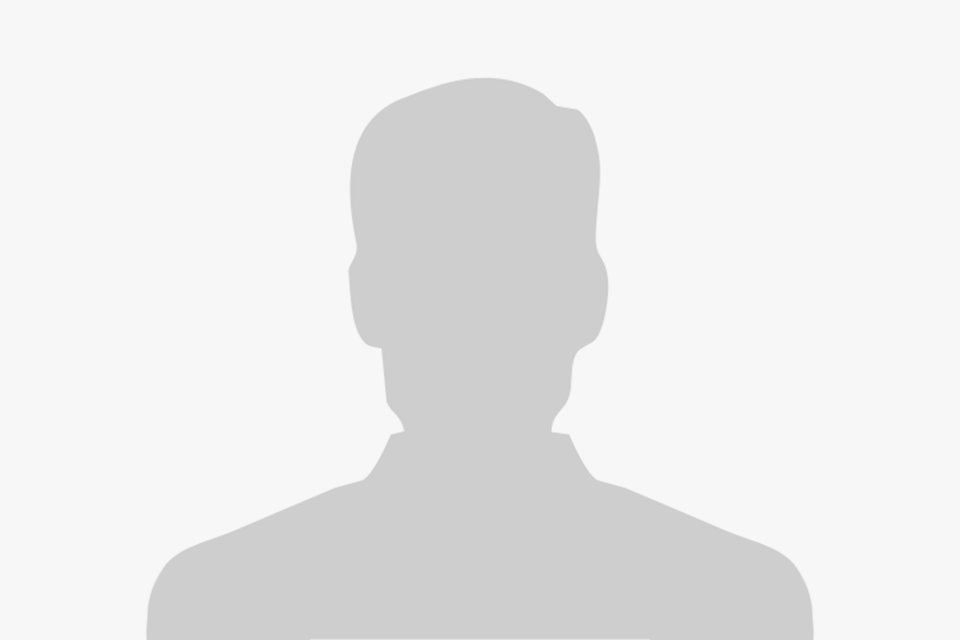 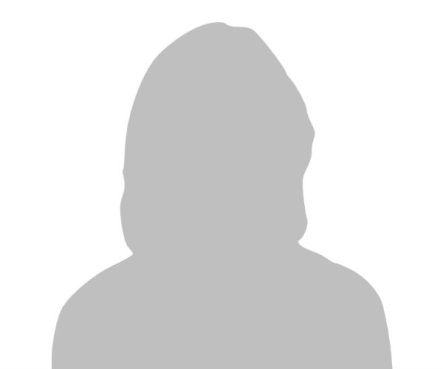 Mrs. Ava Sewell WilliamsonLecturer and DL Liaison OfficerSchool of Hospitality & Tourism ManagementLorem ipsum dolor sit amet, consectetur adipiscing elit. Mauris ut interdum sem, a congue felis. Suspendisse ut leo placerat, lobortis diam id, luctus nulla. Quisque sagittis nunc sed justo maximus, a aliquet dui porttitor. Etiam vitae est metus. Nunc in lacus facilisis, suscipit dui vel, porttitor ante. Nulla tincidunt euismod convallis. Lecturer and DL Liaison officerJoint Colleges of Medicine, Oral Health and Veterinary Sciences(Vacant)Lorem ipsum dolor sit amet, consectetur adipiscing elit. Mauris ut interdum sem, a congue felis. Suspendisse ut leo placerat, lobortis diam id, luctus nulla. Quisque sagittis nunc sed justo maximus, a aliquet dui porttitor. Etiam vitae est metus. Nunc in lacus facilisis, suscipit dui vel, porttitor ante. Nulla tincidunt euismod convallis.Mrs. Takeese Gilpin-AllenLecturer and DL Liaison OfficerFACULTY OF LAWLorem ipsum dolor sit amet, consectetur adipiscing elit. Mauris ut interdum sem, a congue felis. Suspendisse ut leo placerat, lobortis diam id, luctus nulla. Quisque sagittis nunc sed justo maximus, a aliquet dui porttitor. Etiam vitae est metus. Nunc in lacus facilisis, suscipit dui vel, porttitor ante. Nulla tincidunt euismod convallis. 